RAPORT Z WYKONANIA PROGRAMU OCHRONY ŚRODOWISKA DLA GMINY BRZEG ZA LATA 2013-2014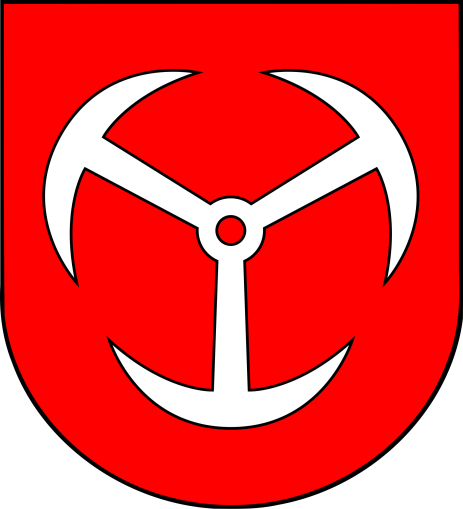 Brzeg 20161.	WSTĘP	32.	ZAKRES DANYCH PODSTAWOWYCH, DOKUMENTY WYJŚCIOWE DO RAPORTU O STANIE ŚRODOWISKA W GMINIE BRZEG ZA LATA 2013-2014	33.	SPRAWOZDANIE Z REALIZACJI PROGRAMU OCHRONY ŚRODOWISKA ZA LATA 2013-2014 WRAZ Z ANALIZĄ WYDATKÓW	33.1	Kierunki działań systemowych	33.1.1	Zmierzanie do osiągnięcia zgodności projektów dokumentów strategicznych z obowiązującym prawem	33.1.2	Sporządzenie planów zagospodarowania przestrzennego z uwzględnieniem długofalowych potrzeb zrównoważonego rozwoju, opracowań ekofizjograficznych oraz lokalnych programów ochrony środowiska.	43.1.3	Podnoszenie świadomości ekologicznej wśród mieszkańców Brzeg	53.2	Ochrona zasobów naturalnych	63.2.1	Zachowanie bogatej różnorodności biologicznej	63.2.2	Racjonalne użytkowanie zasobów leśnych przez kształtowanie ich właściwej struktury gatunkowej i wiekowej, z zachowaniem bogactwa biologicznego	83.2.3	Racjonalizacja gospodarowania zasobami wód powierzchniowych i podziemnych w taki sposób, aby uchronić gospodarkę od deficytów wody	83.2.4	Ochrona przed powodzią	93.2.5	Rekultywacja gleb zdegradowanych i zdewastowanych oraz przywracanie im funkcji przyrodniczej, rekreacyjnej lub rolniczej	103.3.	Poprawa jakości i bezpieczeństwa ekologicznego	103.3.1. Działania mające na celu poprawę jakości powietrza na terenie Brzegu zgodnie z obowiązującymi standardami jakości środowiska	103.3.2. Osiągniecie i utrzymanie dobrego stanu wszystkich wód	123.3.3 Ocena narażania społeczeństwa na ponadnormatywny hałas i zmniejszenie tego zagrożenia	123.4. Gospodarka odpadami	123.4.1.	Stworzenie systemu gospodarki odpadami, zgodnego z zasadą zrównoważonego rozwoju i Polityką Ekologiczną Państwa	124.	PODSUMOWANIE I WNIOSKI	165.	PLANOWANE DZIAŁANIA	17WSTĘP	W związku z treścią art. 18 ust. 2 ustawy z dnia 27 kwietnia 2001 r. Prawo Ochrony Środowiska (Dz. U.  z 2013 r. poz. 1232 z późn. zm.) Burmistrz Brzegu jest obowiązany do przedkładania co dwa lata Raportu z realizacji Aktualizacji Programu Ochrony Środowiska dla Gminy Miasta Brzeg na lata 2013-2016 z perspektywą na lata 2017-2020r.  W ustawie Prawo Ochrony Środowiska nie są określone w sposób wyraźny, wymagania dotyczące formy, a także struktury sprawozdania z realizacji gminnego Programu Ochrony Środowiska. W niniejszym programie założono, że analiza jego realizacji polegać będzie w głównej mierze na monitorowaniu zmian w wielu wzajemnie ze sobą powiązanych sferach funkcjonowania danego obszaru np. w sferze ekonomicznej, społecznej czy też ekologicznej. 	W aktualnie obowiązującym Programie Ochrony Środowiska założono, że system monitoringu dla gminy powinien zawierać w swej strukturze niżej wymienione działania, które w jak największym stopniu pozwolą na bieżące monitorowanie jego realizacji. Do niniejszych działań należą: - gromadzenie danych liczbowych  oraz informacji dotyczących zrealizowania poszczególnych  zadań Programu;-uporządkowanie, przetworzenie, a także przeanalizowanie danych empirycznych, które w konsekwencji będą służyły przygotowaniu raportów;-sporządzenie raportów z realizacji zadań znajdujących się w Programie;-analiza porównawcza zebranych wyników wraz z założeniami Programu. Określenie stopnia wykonania zapisów przyjętego programu także zidentyfikowanie ewentualnych rozbieżności; - analiza przyczyn odchyleń oraz wyznaczenie działań korygujących, które będą polegały na modyfikacji dotychczasowych oraz ewentualne wprowadzenie nowych instrumentów wsparcia;- przeprowadzenie planowanych działań korygujących.ZAKRES DANYCH PODSTAWOWYCH, DOKUMENTY WYJŚCIOWE DO RAPORTU O STANIE ŚRODOWISKA W GMINIE BRZEG ZA LATA 2013-2014	Raport z wykonania Programu Ochrony Środowiska dla Gminy Brzeg za lata 2013-2014 został wykonany w oparciu o następujące dokumenty: - Aktualizacja Programu Ochrony Środowiska dla Gminy Brzeg na lata 2013-2016 z perspektywą na lata 2017-2020;- Sprawozdanie z realizacji budżetu gminy za lata 2013-2014;- Informacje pozyskane z Urzędu Miasta w Brzegu;- Informacje pozyskane z Przedsiębiorstwa Wodociągów i Kanalizacji w Brzegu Sp. z o.o.;- Program Usuwania Wyrobów Zawierających Azbest z terenu Gminy Brzeg na lata 2013-2032;- Analizę Stanu Gospodarki Odpadami Komunalnymi na terenie Gminy Brzeg za rok 2014.SPRAWOZDANIE Z REALIZACJI PROGRAMU OCHRONY ŚRODOWISKA ZA LATA 2013-2014 WRAZ Z ANALIZĄ WYDATKÓWKierunki działań systemowychZmierzanie do osiągnięcia zgodności projektów dokumentów strategicznych z obowiązującym prawem Realizacja zadania:	Zgodnie z treścią art. 46 ustawy o udostępnianiu informacji o środowisku i jego ochronie, udziale społeczeństwa w ochronie środowiska oraz o ocenach oddziaływania na środowisko, z dnia 3 października 2008r. (tj. z 2013r. poz. 1235 z późn. zm.), projekty dokumentów strategicznych dotyczących wszystkich sektorów gospodarki powinny być poddawane tzw. strategicznym ocenom oddziaływania na środowisko, aby móc ustalić czy rozwiązania w nich zawarte nie przyniosą zagrożenia dla środowiska obecnie oraz w przyszłości. Wyniki dokonywanych ocen są uwzględniane w ostatecznych wersjach tych dokumentów. W związku z powyższym, Burmistrz Brzegu przedstawia wymagane dokumenty w celu  zaopiniowania przez upoważnione organy. Sporządzenie planów zagospodarowania przestrzennego z uwzględnieniem długofalowych potrzeb zrównoważonego rozwoju, opracowań ekofizjograficznych oraz lokalnych programów ochrony środowiska. - uwzględnienie w planach zagospodarowania przestrzennego wymagań ochrony środowiska i gospodarki wodnej, w szczególności wynikających z opracowań ekofizjograficznych, prognoz oddziaływania na środowiskoRealizacja zadania:Miejscowy plan zagospodarowania przestrzennego jest podstawowym instrumentem kształtowania ładu przestrzennego pozwalającym gminom na racjonalną gospodarkę terenami.Do końca 2014r. Gmina Brzeg posiadała 8 planów zagospodarowania przestrzennego, które stanowią podstawowy instrument kształtowania ładu przestrzennego pozwalający gminie na racjonalną gospodarkę terenami. W latach 2013 i 2014 dodatkowo wśród 8 wymienionych planów, znalazł się jeden nowo sporządzony plan zagospodarowania przestrzennego: Miejscowy plan zagospodarowania przestrzennego dla obszaru ograniczonego od północy ul. Oławską, od południa ul. Wrocławską, od zachodu projektowaną ulicą graniczącą z terenami rolnymi, uchwalony uchwałą nr LIV/372/14 Rady Miejskiej Brzegu z dnia 30 maja 2014r., ogłoszoną w Dzienniku Urzędowym Województwa Opolskiego z dnia 18.06.2014r., poz. 1527 (procedura rozpoczęła się w roku 2013);Ponadto w roku 2014 rozpoczęto procedurę sporządzenia miejscowego planu zagospodarowania przestrzennego miasta Brzeg dla rejonu ul. Małujowickiej, t.j. obszaru ograniczonego od zachodu i północnego zachodu granicą miasta, od północnego wschodu magistralną linią kolejową, od południowego wschodu terenami kolejowymi i od południa granicą miasta. Plan został uchwalony w 2015r. Dodatkowo Gmina posiada opracowanie ekofizjograficzne dla całego obszaru oraz opracowanie problemowe dla obszaru Natura 2000, który położony jest w granicach administracyjnych miasta               (Grądy Odrzańskie). Zadanie jest realizowane przez Gminę na bieżąco.Podnoszenie świadomości ekologicznej wśród mieszkańców BrzegZadania własne:- organizacja akcji edukacyjnych;- wydawanie broszur o treściach ekologicznych;- organizowanie spotkań o tematyce ekologicznej;- promocja adopcji zwierząt z brzeskiego przytuliska; Realizacja zadań: Rola edukacji ekologicznej w procesie realizowania polityki środowiskowej, a więc także obowiązków ekologicznych jest szczególnie istotna.	Gmina Brzeg w latach 2013 r. i 2014r. prowadziła liczne działania mające na  celu podniesienie świadomości ekologicznej mieszkańców. Jednym z głównych zadań własnych były akcje edukacyjne dotyczące m.in. zasad utrzymania zwierząt domowych, wolnożyjących kotów, dokarmiania zwierząt  jak również gospodarki odpadami. Akcje o tematyce dotyczącej utrzymania zwierząt domowych, skierowane były do właścicieli psów w celu zachęcenia ich do sprzątania po swoich pupilach, przy użyciu rozdawanych bezpłatnie woreczków na psie odchody, zakupionych przez gminę. Ponadto w tym samym roku, gmina dokonała zakupu wyprawek dla adoptowanych psów z brzeskiego przytuliska co pozwoliło na jego promocję. Ponadto były prowadzone spotkania w brzeskich szkołach podstawowych i przedszkolach. Spotkania miały charakter prelekcji, prowadzonych przez pracowników Urzędu Miasta, na temat ochrony środowiska i gospodarki odpadami. W 2014r. akcja wydawania woreczków na psie odchody była kontynuowana. Ponadto w latach 2013-2014 Gmina zapewniała utrzymanie pojemników z dystrybutorami czystych woreczków na psie odchody, tym samym umożliwiając mieszkańcom sprzątanie nieczystości po swoich psach. W związku ze zmianą systemu gospodarowania odpadami komunalnymi, obowiązującą od lipca 2013  roku, w ramach akcji informacyjnej, oprócz licznych informacji umieszczanych w miejscowej prasie i na stronie internetowej miasta, opracowany został poradnik dla mieszkańców. Ponadto Gmina brała również udział w akcji wydawania mieszkańcom woreczków biodegradowanych na bioodpady, zakupionych przez Zakład Gospodarowania Odpadami w Gać Sp. z o.o. oraz była współorganizatorem zajęć edukacyjnych dotyczących gospodarowania odpadami i działalności ZGO.    - udostępnienie informacji o środowisku i działaniach proekologicznychRealizacja zadania:	Środki masowego przekazu są bardzo ważnym instrumentem w kształtowaniu postaw proekologicznych. Najpowszechniejszym źródłem informacji dotyczących problemów związanych z ochroną środowiska w skali lokalnej jest internet, radio, prasa oraz telewizja. Głównym celem edukacji ekologicznej, prowadzonej w mediach jest rozbudzenie świadomości mieszkańców, które powinno skutkować konkretnymi działaniami związanymi z troską o otaczające ich środowisko. Niezbędne staje się również położenie szczególnego nacisku na uświadomienie, że pojedyncza postawa każdego z mieszkańców ma ważne znaczenie w zachowaniu zarówno czystości jak i estetyki całej gminy. W związku z tym przedstawianie w mediach treści związanych z ochroną środowiska jest bardzo istotne, a ponadto jest to jedna z najprostszych i zarazem najskuteczniejszych form przekazu informacji. Mieszkańcy gminy mają możliwość pozyskania informacji z internetu (www.brzeg.pl; www.bip.brzeg.pl), prasy lokalnej oraz radia. Ochrona zasobów naturalnychZachowanie bogatej różnorodności biologicznej- zachowanie istniejących zbiorników wodnychRealizacja zadania:W ramach działań związanych z zachowaniem istniejących zbiorników wodnych, w latach 2013 i 2014 przeprowadzono następujące działania: - odkomarzanie terenów komunalnychRealizacja zadania:W roku 2013 został przeprowadzony dwukrotny zabieg odkomarzania na terenie Brzegu, pierwszy został wykonany na początku maja natomiast drugi w miesiącu czerwcu. W roku 2014 odkomarzanie przeprowadzono trzykrotnie, w kwietniu, maju i czerwcu.- opieka nad bezdomnymi zwierzętamiRealizacja zadania:Gmina Brzeg prowadzi przytulisko dla bezdomnych zwierząt, finansowane z budżetu gminy. W ramach utrzymania przytuliska, miasto zapewnia opiekę weterynaryjną, odłów i przewóz bezdomnych zwierząt, zakup karmy, bud oraz kojców.  -wzmocnienie roli rekreacyjnej zieleni- zachowanie istniejącej zieleni urządzonej;- urządzenie i utrzymanie terenów zieleni, zadrzewień, zakrzewień i parków-utrzymanie zieleni przydrożnej- nasadzenia drzew przy drogachRealizacja zadań:Każdy obiekt na terenach zieleni miejskiej tj. park, skwer, plac zabaw czy pas zieleni przyulicznej podlega bieżącej pielęgnacji i konserwacji. Intensywną pielęgnacją i konserwacją na terenie miasta objęte są Park Wolności, Park Centralny, Park Chrobrego, Park nad Odrą, Park Ptasi, Ogrody Zamkowe oraz skwery i place zabaw.Prace pielęgnacyjne prowadzone na zieleni, związane z konserwacją i utrzymaniem terenów zieleni polegają na: 1. codziennym porządkowaniu terenów zieleni,2. gracowaniu, zamiataniu i myciu alejek,3. konserwacji i naprawie urządzeń zabawowych oraz ławek i koszy,4. pielęgnacji kwietników jednorocznych, bylinowych i nasadzeń wieloletnich,5. cięciu żywopłotów,6. koszeniu trawników,7. pracach pielęgnacyjnych na drzewostanie parkowym i w nasadzeniach przyulicznych.8. bieżącym utrzymaniu i konserwacji fos, zbiorników wodnych i fontann.Racjonalne użytkowanie zasobów leśnych przez kształtowanie ich właściwej struktury gatunkowej i wiekowej, z zachowaniem bogactwa biologicznegoRealizacja zadania:Pod względem struktury użytkowania gruntów w Brzegu przeważają obszary zabudowane, zainwestowane i drogi- 72,3%, lasy i zadrzewienia zajmują tylko ok. 0,1% powierzchni Gminy. W związku z powyższym zadania dotyczące racjonalnego użytkowania zasobów leśnych są realizowane przez osoby fizyczne będące ich właścicielami. Racjonalizacja gospodarowania zasobami wód powierzchniowych i podziemnych w taki sposób, aby uchronić gospodarkę od deficytów wodyRealizacja zadania:Wszelkie działania prowadzone w zakresie gospodarki wodno-ściekowej, na terenie Gminy Brzeg w latach 2013 -2014 były prowadzone przez Przedsiębiorstwo Wodociągów i Kanalizacji Sp. z o.o. w Brzegu. Do głównych zadań prowadzonych przez PWiK Sp. z o.o. należała systematyczna rozbudowa i modernizacja sieci wodociągowej i kanalizacyjnej na terenie miasta.  Ponadto zaopatrzenie miasta w wodę było dobre, a jej jakość odpowiadała wymaganiom stawianym przez rozporządzenie Ministra Zdrowia w sprawie jakości wody przeznaczonej do spożycia przez ludzi.   Ochrona przed powodziąRealizacja zadania:Główne działania związane z ochroną przed powodzią są prowadzone przez Regionalny Zarząd Gospodarki Wodnej oraz Wojewódzki Zarząd Melioracji i Urządzeń Wodnych. W związku z powyższym nie należy to do zadań własnych gminy. Do zadań gminy natomiast należy między innymi zapobieganie lokalizacji zabudowy na terenach zalewowych, prowadzenie działań edukacyjnych i zastosowanie nietechnicznych metod ochrony przed powodzią, a także opracowanie planu awaryjnego na wypadek powodzi, który uwzględni ochronę obiektów wrażliwych na terenie gminy (oczyszczalnie ścieków, tereny zabytkowe itp.).Rekultywacja gleb zdegradowanych i zdewastowanych oraz przywracanie im funkcji przyrodniczej, rekreacyjnej lub rolniczej- Przeciwdziałanie degradacji chemicznej gleb poprzez ochronę powietrza i wód powierzchniowych -  właściwe kształtowanie ekosystemów rolnych przy jednoczesnym wykorzystaniu otaczających  je systemów naturalnych oraz ich zdolności do autoregulacjiRealizacja zadań:Na terenie miasta występują gospodarstwa rolne powyżej 1 ha, jednak funkcje rolnicze jakie pełnią są w znacznym stopniu ograniczone, gdyż nie prowadzą one  hodowli zwierząt gospodarskich.  Na obszarze Brzegu zachowały się zespoły zabudowy wiejskiej dawnych wsi: Stary Brzeg i Rataje, w których spotkać się możemy z nieliczną zabudową zagrodową.W granicach miasta znajdują się grunty o wysokich klasach bonitacyjnych, które według statystyk użytkowane są rolniczo. Miasto nie prowadzi jednak  żadnych działań, które związane byłyby z ochroną zarówno gleb, jak i wód przeznaczonych do prowadzenia działalności rolniczej, ponieważ  na terenach miejskich spotykamy się z niskim wpływem działalności rolniczej, nawożeniem gleb, czy też innymi zanieczyszczeniami pochodzenia rolniczego.W związku z powyższym wszelkie działania miasta skupiają się przede wszystkim na funkcji informacyjnej, a więc służą przede wszystkim celom przekazywania informacji między innymi z Agencji Rynku Rolnego.Poprawa jakości i bezpieczeństwa ekologicznego3.3.1. Działania mające na celu poprawę jakości powietrza na terenie Brzegu zgodnie z obowiązującymi standardami jakości środowiska Zadania własne:- prowadzenie remontów istniejących  dróg, m. in. zmiana  nawierzchni- wspieranie rozwiązań pozwalających na unikanie lub zmniejszanie wielkości emisji z transportu-  poprawa stanu technicznego dróg o złym stanie technicznymRealizacja zadania:W ramach zadań związanych z budową i remontem dróg  oraz  rewitalizacją przestrzeni miejskiej, w latach 2013-2014 przeprowadzono szereg inwestycji, które zostały przedstawione w poniższej tabeli. W ramach bieżącego utrzymania dróg , stale uzupełniane są ubytki  nawierzchni powstałe w trakcie eksploatacji dróg.- realizacja przedsięwzięć termomodernizacyjnychRealizacja zadania:Działania w zakresie termomodernizacji wykonane w 2014r. -kontrola w zakresie gospodarowania odpadami- dążenie do likwidacji problemu spalania odpadówRealizacja zadania:W omawianych latach Straż Miejska w wyniku interwencji mieszkańców gminy, kilkukrotnie przeprowadzała na terenie miasta kontrole w zakresie przestrzegania przepisów ochrony środowiska. Działaniami tymi dążono przede wszystkim do likwidacji problemu spalania odpadów poza spalarniami oraz współspalarniami.3.3.2. Osiągniecie i utrzymanie dobrego stanu wszystkich wód-współpraca z instytucjami wpływającymi na jakość wód, wspieranie edukacji ekologicznej w zakresie racjonalnej gospodarki wodami i jej ochrony przed zanieczyszczeniemRealizacja zadania:Na terenie Brzegu, w zakresie gospodarki wodno- ściekowej w latach 2013-2014 zadania realizowane były głównie przez Przedsiębiorstwo Wodociągów i Kanalizacji w Brzegu, które w sposób sukcesywny rozbudowywały i modernizowały sieć wodociągową i kanalizacyjną na terenie miasta.Częstotliwość występowania różnego rodzaju awarii ocenia się jako niską, natomiast zaopatrzenie gminy w wodę, a także jej parametry jakościowe określa się jako dobre. Woda wprowadzona w sieć wodociągową, w wyniku przeprowadzonych modernizacji odpowiada w konsekwencji wymaganiom stawianym przez Ministra Zdrowia oraz standardom obowiązującym w Unii Europejskiej.3.3.3 Ocena narażania społeczeństwa na ponadnormatywny hałas i zmniejszenie tego zagrożenia-przestrzeganie zasad  strefowania w planowaniu przestrzennym- Realizacja zadania: Procedury lokalizacyjne, które obowiązują w kraju pozwalają na skuteczne egzekwowanie przewidzianych ograniczeń emisji hałasu w nowo powstających obiektach przemysłowych, a także drogowych. Dzięki omawianym procedurom powstała skuteczna możliwość eliminacji powstawania nowych obiektów emitujących ponadnormatywny hałas do środowiska. Zadanie realizowane jest na bieżąco na etapie sporządzania zmian miejscowych planów zagospodarowania przestrzennego.-modernizacja nawierzchni dróg- Realizacja zadania:Wykonanie zadania opisano w punkcie 3.3.1.3.4. Gospodarka odpadamiGmina zobowiązana jest do wypełnienia zadań w zakresie gospodarki odpadami komunalnymi. Zadania te wynikają z ustawy o odpadach, ustawy o utrzymaniu czystości i porządku w gminach oraz rozporządzeń wykonawczych.  Głównym celem Krajowego Planu Gospodarki Odpadami 2014, Planu Gospodarki Odpadami dla Województwa Opolskiego, a także Planu Gospodarki Odpadami dla Województwa Dolnośląskiego jest utworzenie systemu gospodarki odpadami, który będzie w jak największym stopniu zgodny z zasadą zrównoważonego rozwoju i polityką ekologiczną państwa.Stworzenie systemu gospodarki odpadami, zgodnego z zasadą zrównoważonego rozwoju i Polityką Ekologiczną PaństwaZadania własne:- wdrożenie systemu gospodarki odpadami- objęcie mieszkańców systemem selektywnej zbiórki odpadów komunalnych Realizacja zadań: Zmiana systemu gospodarki odpadami w gminie Brzeg nastąpiła w lipcu 2013 roku zgodnie z zapisami Ustawy z dnia 13 września 1996 r. o utrzymaniu czystości i porządku w gminach ( Dz. U. 1996 Nr 132 poz. 622 z późn. zm.). Nowym systemem gospodarowania odpadami zostały objęte nieruchomości zamieszkałe, których właściciele musieli samodzielnie zaopatrywać się w pojemniki lub worki przeznaczone do zbierania różnych frakcji odpadów zgodnie z obowiązkiem wynikającym z zapisów w/w ustawy. Nieruchomości niezamieszkałe np. sklepy lub zakłady pracy na których powstają odpady komunalne nadal musiały posiadać indywidualne umowy z podmiotami uprawnionymi do odbierania odpadów. Od lipca 2013 roku kilkukrotnie wprowadzano zmiany dotyczące zarówno zasad gospodarowania poszczególnymi frakcjami odpadów, jak również wysokości stawki opłat. Zgodnie z aktami prawa miejscowego, mieszkańcy Brzegu wnoszą do gminy określoną stawkę opłat za gospodarowanie odpadami komunalnymi. Wysokość omawianej stawki zależy od ilości zadeklarowanych osób, zamieszkujących w danym gospodarstwie domowym oraz systemu zbiórki odpadów. Wnoszone przez mieszkańców opłaty są przekazywane na działania związane z funkcjonowaniem systemu gospodarki odpadami. Gmina poza nadzorowaniem funkcjonowania systemu ma również obowiązek dokonać wyboru podmiotu świadczącego usługi w zakresie odbioru i zagospodarowania odpadów, w drodze publicznego przetargu a także zorganizować i utrzymywać Punkt Selektywnej Zbiórki Odpadów Komunalnych (PSZOK).- Zwiększenie kontroli ustaleń metod oraz miejsc prowadzenia odzysku i unieszkodliwiania odpadów- Prowadzenie bazy danych dotyczącej ewidencji wytwarzanych odpadów komunalnych oraz poddawanym procesom odzysku- Sporządzenie rocznego sprawozdania z realizacji zadań z zakresu gospodarowania odpadami komunalnymi Realizacja zadań:Gmina Brzeg zgodnie z obowiązkiem wynikającym z Ustawy o utrzymaniu czystości i porządku w gminach, prowadzi rejestr działalności regulowanej do którego wpisane są podmioty uprawnione do odbioru i gospodarowania odpadów. Każdy z zarejestrowanych przedsiębiorców był w roku 2013-2014 zgodnie z art. 9n ust. 1 obowiązany  do składania kwartalnych sprawozdań z odbioru odpadów od właścicieli nieruchomości. Na podstawie danych zawartych w kwartalnych sprawozdaniach podmiotów odbierających odpady komunalne od właścicieli nieruchomości  Gmina sporządza roczne sprawozdanie z gospodarowania odpadami komunalnymi. Gmina ma również ustawowy obowiązek sporządzania analizy stanu gospodarki odpadami komunalnymi, która jest corocznie przedkładana Radzie Miejskiej Brzegu.- Prowadzenie działań edukacyjno- informacyjnej z zakresu gospodarki odpadami - Intensyfikacja działań na rzecz selektywnej zbiórki surowców wtórnych na terenie gminyRealizacja zadań:Omówiono w punkcie 3.1.3. - Zbiórka oraz zagospodarowanie odpadów biodegradowalnych- Zbiórka odpadów niebezpiecznych, pochodzących ze strumienia odpadów komunalnych (np. zużyty sprzęt elektryczny)- Zbiórka odpadów remontowo- budowlanych- Zbiórka zużytych opon- Zbiórka odpadów wielkogabarytowych Realizacja zadań:System selektywnej zbiórki odpadów komunalnych na terenie Gminy Brzeg jest utworzony w oparciu o wyselekcjonowanie poszczególnych frakcji odpadów( w zabudowie jednorodzinnej oraz wielorodzinnej), które zbierane są u źródła: zmieszane surowce wtórne,szkło zmieszane (bezbarwne i kolorowe),bioodpady (kuchenne i ogrodowe),pozostałe zmieszane odpady komunalne.a także:odpady wielkogabarytowe - zbiórka na zasadzie tzw. „wystawek” dwa razy w roku 2013 (wiosna, jesień), sześć razy w ciągu roku 2014,przeterminowane leki - zbiórka w specjalnych pojemnikach, w 14 aptekach na terenie miasta,zużyte baterie - zbiórka w specjalnych pojemnikach, rozmieszczonych w placówkach oświatowych, urzędach oraz w niektórych placówkach handlowych.Ponadto na terenie Zakładu Higieny Komunalnej Sp. z o. o. przy ul. Saperskiej 1 w Brzegu, funkcjonuje Punkt Selektywnej Zbiórki Odpadów Komunalnych (PSZOK), w którym przyjmowane są bezpłatnie od mieszkańców miasta następujące odpady:opakowania z makulatury, kartonu i tektury,opakowania wielomateriałowe,tworzywa sztuczne,odpady biodegradowalne w tym zielone,szkło i opakowania szklane,metale,przeterminowane leki i chemikalia,odpady niebezpieczne; m.in. świetlówki, żarówki, przepracowane oleje silnikowe w opakowaniach oryginalnychzużyty sprzęt elektryczny i elektroniczny,zużyte baterie i akumulatory,zużyte opony,meble i inne odpady wielkogabarytowe,odpady budowlane i rozbiórkowe,odzież i tekstylia.- Zbiórka i transport odpadów zwierzęcychRealizacja zadania: Gmina Brzeg posiada w budżecie środki pieniężne przeznaczone na zbiórkę i transport odpadów zwierzęcych (usuwanie zwłok padłych zwierząt z terenu Gminy). W okresie sprawozdawczym Gmina Brzeg realizowała to zadanie w ramach bieżącego utrzymania zieleni i dróg miejskich.  Ponadto w latach 2013 i 2014 usuwanie zwłok padłych zwierząt realizowali właściciele nieruchomości na których zostały one stwierdzone. - Usuwanie i rekultywacja dzikich wysypiskRealizacja zadania: W dwóch rozpatrywanych latach, nie zlokalizowano występowania dzikich wysypisk z tego względu problem ich usuwania i rekultywacji nie dotyczy terenów należących do Gminy Brzeg. Ponadto pojawiające się czasowo większe skupiska odpadów, usuwane były przez właścicieli nieruchomości na bieżąco. - Aktualizacja danych dotyczących występowania wyrobów azbestowych- Realizacja „Programu Oczyszczania Kraju z Azbestu na lata 2009- 2032”- Rozpowszechnianie informacji o możliwości uzyskania pomocy finansowej na cele związane z usuwaniem azbestu- Dofinansowania do usuwania wyrobów zawierających azbestRealizacja zadań:   Gmina Brzeg w 2013 r. przeprowadziła szczegółową inwentaryzację wyrobów azbestowych występujących na swoim obszarze. W tym samym roku przystąpiła do realizacji zadań wynikających z "Programu Oczyszczania Kraju z Azbestu na lata 2009-2032”. W roku 2014 przyjęto „ Program usuwania wyrobów zawierających azbest z terenu Gminy Brzeg na lata 2013-2032” ,który określił następujące cele: usunięcie i unieszkodliwienie wyrobów zawierających azbest z terenu Gminy;minimalizacja negatywnych skutków zdrowotnych spowodowanych obecnością azbestu na terytorium Gminy, likwidacja szkodliwego oddziaływania azbestu na środowisko. Gmina w oparciu o Program zaczęła informować bezpośrednio i za pośrednictwem mediów właścicieli nieruchomości na których znajdował się azbest, o możliwości  jego usuwania, przy wykorzystaniu pozyskanych przez Gminę środków krajowych na powyższy cel. W roku 2014 z terenu Gminy Brzeg zostało usuniętych 18,5 ton wyrobów azbestowych pochodzących z 15 nieruchomości. Całkowita kwota powyższego zadania wyniosła 15 752,89 zł z czego 85% stanowiła dotacja z NFOŚiGW i WFOŚiGW, natomiast pozostałe 15% było wkładem własnym właścicieli nieruchomości. - Kontrolowanie i kierowanie przez Gminę Brzeg całego strumienia odpadów do ZGO w m. GaćRealizacja zadania:Kontrolowanie prowadzone przez Gminę Brzeg całego strumienia odpadów kierowanego do Zakładu Gospodarowania Odpadami Gać Sp. z o.o. który jest jednocześnie Regionalną Instalacją Przetwarzania Odpadów Komunalnych dla Gminy Brzeg, jest prowadzone w oparciu o karty przekazania odpadów dostarczane przez podmiot świadczący usługi zbierania odpadów. Na instalację do unieszkodliwiania odpadów w ZGO Gać Sp. z o.o. nie trafiają jedynie odpady niebezpieczne. - Likwidacja mogilnika przy ul. SkładowejRealizacja zadania:Na terenie Gminy Brzeg znajdują się dwa mogilniki zawierające przeterminowane środki ochrony roślin (szacunkowo ok. 5 Mg odpadów) zlokalizowane przy ulicy Składowej. Omawiany teren nie stanowi własności Gminy, należy on do podmiotu prowadzącego działalność gospodarczą. Z powodu  skomplikowanej sytuacji prawnej nadal trwa postępowanie administracyjne w sprawie wydania decyzji nakazującej usunięcie odpadów zmagazynowanych w mogilnikach.- Rozbudowa części biologicznej w instalacji mechaniczno-biologicznej przewarzanie odpadów- Budowa instalacja do przetwarzania selektywnie zebranych odpadów zielonych i innych odpadów- Rozbudowa składowiska odpadów innych niż niebezpieczneRealizacja zadań:Proces modernizacji Zakładu Gospodarowania Odpadami Gać Sp. z o.o. prowadzony w latach 2013 i 2014, polegał przede wszystkim na rozbudowie części biologicznej o instalacje mechaniczno- biologiczną do przetwarzania odpadów w procesie fermentacji. Dzięki zastosowanej technologii, Zakład wytwarza energię elektryczną, ciepło i chłód na własny użytek. Kolejnym zrealizowanym zadaniem było wybudowanie instalacji do przetwarzania odpadów w procesie stabilizacji tlenowej. Proces stabilizacji tlenowej prowadzony jest w instalacji obejmującej komory stabilizacji tlenowej, plac do kompostowania, sito gwieździste, zbiornik na odcieki oraz przerzucarkę. W ramach rozbudowy utworzono również nową kwaterę składową nr III oraz unowocześniono sortownię w której mieści się linia do segregacji odpadów komunalnych. Dzięki wykorzystaniu nowoczesnych urządzeń do sportowania, takich jak np.: separator balistyczny, optyczno- pneumatyczny czy sito obrotowe, sortownia posiada dużą moc przerobową. Poszczególne urządzenia wchodzące w skład instalacji do sortowania odpowiadają pod względem jakościowym i funkcjonalnym najwyższym standardom europejskim.PODSUMOWANIE I WNIOSKIProgram Ochrony Środowiska w Gminie Brzeg stanowi jedno z podstawowych narzędzi prowadzenia polityki ekologicznej. Głównym założeniem podczas tworzenia programów na wszystkich szczeblach- począwszy od szczebla gminnego, na krajowym kończąc- jest to, aby ich realizacja doprowadziła do poprawy stanu środowiska naturalnego, efektywnego zarządzania środowiskiem, a także zapewniła jak najskuteczniejsze mechanizmy umożliwiające ochronę środowiska przed szeroko rozumianą degradacją. Istotne staje się także wypracowanie odpowiednich warunków dla wdrożenia wymagań, które stawiane są w tym zakresie przez obowiązujące prawo.Dokonując analizy realizacji programu na poziomie gminnym należy pamiętać, że zadania praktyczne, które mają charakter wykonawczy, a więc taki który ma bezpośredni wpływ na stan środowiska i są związane z jego ochroną przed szkodliwym oddziaływaniem, obciążają nie tylko samorząd gminny ale również podmioty gospodarcze.Charakter zadań z zakresu ochrony środowiska, które wykonywane są przez samorząd gminy wpływa na możliwość dokonywania pośredniej oraz bezpośredniej ochrony środowiska na terenie gminy. W niniejszym opracowaniu  przedstawiono zadania, które zrealizowane zostały  w ramach przyjętej przez Radę Miejską Brzegu  „Aktualizacji Programu Ochrony Środowiska dla Gminy Brzeg na lata 2013-2016 z perspektywą na lata 2017-2020”.Przyjęte w omawianej aktualizacji programu priorytety, cele oraz zadania, zgodne były z kierunkami ekologicznymi Państwa. Stanowiły swoiste przełożenie celów Polityki ekologicznej Państwa na szczebel gminny. Ze względu na skromność dyspozycyjnych środków na ochronę środowiska, realizowanie omawianego programu stanowi niekiedy bardzo trudne zadanie, jednakże mimo powyższego zrealizowano, bądź też sukcesywnie realizowane są najważniejsze zadania. Nadrzędnym i strategicznym celem obecnej polityki ekologicznej jak wielokrotnie wspominano, jest przede wszystkim zapewnienie bezpieczeństwa ekologicznego(mieszkańców, zasobów przyrodniczych oraz infrastruktury społecznej) oraz tworzenie podstaw do zrównoważonego rozwoju społeczno- gospodarczego.PLANOWANE DZIAŁANIA Realizując ustalenia Programu ochrony środowiska planowane są  następujące działania w zakresie m.in.:gospodarki odpadami m.in.:- usuwanie wyrobów zawierających azbest w ramach dofinansowania Wojewódzkiego Funduszu Ochrony Środowiska i Gospodarki Wodnej w Opolu na działania zgodne z gminnym programem usuwania azbestu;- zwiększenie częstotliwości wywozu odpadów;- przejęcie przez Gminę obowiązku właścicieli nieruchomości zamieszkałych w zaopatrywanie w pojemniki lub worki na odpady;- prowadzenie działań związanych z edukacją ekologiczną odnośnie selektywnej zbiórki odpadów komunalnych;poprawy jakości powietrza m.in.:- prowadzenie inwestycji termomodernizacyjnych, obiektów należących do Gminy Brzeg ( budynek Brzeskiego Centrum Kultury, Publicznej Szkoły Podstawowej nr 3, Dziennego Domu Pomocy Społecznej oraz Sali gimnastycznej starego Gimnazjum Piastowskiego);  zasobów naturalnych – zieleń miejska oraz opieka nad bezdomnymi zwierzętami m.in.:- odbudowa zbiornika wodnego wraz z mostkiem na terenie Parku Centralnego od strony ul. Piastowskiej, realizacja zadania będzie współfinansowana w ramach RPO 2014-2020, Działanie 5.1- Ochrona różnorodności biologicznej- odbudowa zbiornika wodnego „Kwadratówka” w parku Wolności;- rewaloryzacja zbiornika wodnego przy ul. Korfantego;- utworzenie tras rowerowych  na terenie Parku Centralnego, Parku nad Odrą, Parku Wolności (planty miejskie), , realizacja zadania będzie współfinansowana w ramach RPO 2014-2020 ;- rewaloryzacja ogrodów zamkowych;- rewaloryzacja Plant miejskich ( Park centralny, Park Chrobrego, Park nad Odrą) w zakresie gospodarki drzewostanem wraz z nasadzeniami, w ramach Programu Operacyjnego Infrastruktura i Środowisko 2014-2020, Działanie 2.5 – Poprawa jakości środowiska miejskiego; - budowa placu zabaw przy ul. Żeromskiego - zakup urządzeń zabawowych w celu doposażenia istniejących placów zabaw;- zakup kontenerów dla przytuliska;- wykonanie projektu dotyczącego kanalizacji na terenie przytuliska; utrzymania dobrego stanu wód m.in.:- podejmowanie działań mających na celu podłączenie do miejskiej sieci kanalizacyjnej, nieruchomości nieskanalizowanych na terenie miasta Brzeg oraz utrzymanie wskaźnika wyposażenia obszaru miasta w system odbioru i oczyszczania ścieków wyrażonego obsługą minimum 99,9% mieszkańców.Lp.Rok realizacji zadaniaOpis zadaniaPoniesiony koszt [zł]1.2014Sporządzenie miejscowego planu dla rejonu ul. Oławskiej i Wrocławskiej 28044,00SUMASUMASUMA28044,00Lp.Rok realizacji zadaniaOpis zadaniaPoniesiony koszt [zł]1.2013Zakup wyprawek dla psów4000,002.2013Zakup woreczków na psie odchody2952,003.2014Poradnik selektywnej zbiórki dla mieszkańców- akcja informacyjna13 500,004.2014Zakup woreczków na psie odchody4037,805.2014Zakup pojemników na psie odchody i ich obsługa9623,28SUMASUMASUMA34 113,08Lp.Rok realizacji zadaniaOpis zadaniaPoniesiony koszt [zł]1.2013Odbudowa stawu rekreacyjnego na terenie Parku Wolności w Brzegu – etap II”- odbudowa czaszy stawu oraz remanent zastawki wlotowej i wylotowej.Koszt wykonania w 2013r.- 509 616,18(całkowita wartość projektu wyniosła 1 251 610,00, w tym dofinansowanie wyniosło 1 055 210,00)2.2014„Odbudowę zbiornika wodnego wraz z mostkiem na terenie Parku Centralnego od strony ul. Piastowskiej”- rozpoczęto realizację I etapu obejmującego rozbiórkę istniejącej kładki tj. demontaż pomostu drewnianego, demontaż barierek i elementów stalowych konstrukcji nośnej, odkopanie i rozkucie istniejących przyczółków betonowych.  Prace zakończono na początku marca 2015 roku.26 462,60SUMASUMASUMA536 078,78Lp.Rok realizacji zadaniaOpis zadaniaPoniesiony koszt [zł]1.2013Przeprowadzenie zabiegu odkomarzania6666,602.2014Przeprowadzenie zabiegu odkomarzania9003,60SUMASUMASUMA15670,20Lp.Rok realizacji zadaniaOpis zadaniaPoniesiony koszt [zł|1.2013Opieka nad bezdomnymi zwierzętami138402,642.2013Urządzenie izolatki dla zwierząt wraz z ogrodzeniem40844,003.2014Opieka nad bezdomnymi zwierzętami142131,664.2014Przebudowa budynku z instalacjami na terenie przytuliska37332,24SUMASUMASUMA358710,54Lp.Rok realizacji zadaniaOpis zadaniaPoniesiony koszt [zł]1.2013Bieżące utrzymanie i konserwacja fos, zbiorników wodnych i fontann na terenach zieleni miejskiej96 878,262.2013Zakup materiałów i wyposażenia (nasadzenia, ławki, elementy zabawowe)11 969,093.2013Prace remontowe17 030,834.2013Prace pielęgnacyjne zieleni na skwerach i w parkach113 306,105.2013Bieżące utrzymanie i pielęgnacja Parku Wolności84 196,306.2013Bieżące utrzymanie i konserwacja gminnych terenów zieleni348 973,207.2014Bieżące utrzymanie i konserwacja fos, zbiorników wodnych i fontann na terenach zieleni miejskiej76 265,678.2014Zakup nasadzeń jednorocznych20 678,329.2014Zakup materiałów i wyposażenia (kosze parkowe i urządzenia zabawowe)22 821,8910.2014Prace remontowe61 618,0111.2014Prace pielęgnacyjne zieleni na skwerach i w parkach15 521,3412.2014Bieżące utrzymanie Parku Wolności115 360,5613.2014Zakup urządzeń zabawowych w celu doposażenia istniejących placów zabaw20 092,4914.2014Przebudowa ciągów pieszych na terenie Plant miejskich w Brzegu (Park Centralny, Park chrobrego, Park nad Odrą)25 830,00 15.2014Przebudowa placów zabaw zlokalizowanych na terenie zieleni miejskiej w Brzegu16 605,0016.2014Bieżące utrzymanie i konserwacja gminnych terenów zieleni349 790,40SUMA:SUMA:SUMA:1 396 937,46Lp.Rok realizacji zadaniaOpis zadaniaPoniesiony koszt [zł]1.2014- Budowa sieci wodociągowej na terenie ul. Zielonej- Lompy (Oś. Tivoli)- wybudowano 605m. sieci oraz 146m. przyłączy wodociągowych;- Budowa sieci wodociągowej na terenie ul. Małujowickiej (zadanie zakończono w 2015)780 088,93                   2.- wymiana sieci wodociągowej o dł. 263m. na terenie ul. Toruńskiej- Brzechwy, Piastowskiej i Krakusa- wymiana 43wyeksploatowanych przyłączy wodociągowych o dł. 590m. 479 340, 033.-Budowa kanału ze strefy gospodarczej Skarbimierz- Brzeg, wybudowanie na terenie Brzegu sieci kanalizacji grawitacyjnej o dł. 1 079m. oraz 1 522m. kanalizacji tłocznej;- Wykonanie 232m. sieci kanalizacji sanitarnej i 548m. deszczowej wraz z przyłączami (do sieci sanitarnej przyłącza o łącznej dł. 190m., do kanalizacji deszczowej 166m przyłączy) na ul. Zielona-Lompy ( Oś. Tivoli);- Realizacja sieci kanalizacji sanitarnej wraz z przyłączami na osiedlu mieszkaniowym przy ul. Małujowickiej. W ramach tego zadania zrealizowano: przepompownię ścieków , 563m. kanalizacji sanitarnej oraz 93m. przyłączy;- Modernizacja sieci kanalizacji sanitarnej o dł. 7 470m. na terenie miasta Brzegu w ulicy Błonie, Grobli, Fabrycznej, 1-ego Maja, Małujowickiej, Nysańskiej, Plac Drzewny, Poprzecznej, Powstańców Śląskich, Robotniczej, Słowackiego, Starobrzeskiej i wileńskiej( Zadanie zostało zakończone w 2015r.).3 138 385,014.- Wykonano modernizację: układu chłodzenia agregatów prądotwórczych, zbiorników osadowych, układu sterującego pracą dmuchaw, układu Aparatury Kontrolno Pomiarowej i Automatyki- Przeprowadzono budowę wiaty będącej magazynem na osady ściekowe, o pow. 2 088m2- Dostawa urządzenia do zagęszczania osadów. 166 408,02SUMASUMASUMA4 564 221,99Lp.Rok realizacji zadaniaOpis zadaniaPoniesiony koszt [zł]1.2013Przebudowa ul. Konopnickiej- przebudowano konstrukcję jezdni i chodników wraz z wykonaniem nowych nawierzchni, wybudowano nowy chodnik, wydzielono w pasie drogowym zatoki z miejscami postojowymi, wybudowano nowe oświetlenie i przykanaliki odwodnienia drogi. Zadanie obejmowało przebudowę ul. Konopnickiej na długości ok. 230 mb. 934 231,42                   (w tym dofinansowanie z Narodowego Programu Przebudowy Dróg Lokalnych w kwocie: 404 058,85)2.2014Przebudowa drogi wewnętrznej i terenu placu manewrowego przy ul. Piastowskiej- przeprowadzono rewitalizację zdegradowanego terenu w/w działki. W ramach zadania przebudowano konstrukcję placu i drogi wewnętrznej wraz z nową nawierzchnią kostki betonowej, wyremontowano chodnik, wykonano nowy zjazd z drogi publicznej. Dodatkowo wybudowano nowe oświetlenie i przykanaliki odwodnieniowe. 526 478,233.2014Budowa ul. Tęczowej- wybudowano nowy odcinek drogi o długości 203 mb z dwukierunkową jezdnią, chodnikiem, zielenią publiczną i wjazdami na posesje. Wybudowano również nowe oświetlenie i przykanaliki odwadniające. W ramach omawianego zadania wybudowano także nowy chodnik wzdłuż ul. Lwowskiej, o długości 80 mb. 446 114,614.2014Przebudowa ul. Słowiańskiej- przebudowano cały pas drogowy na długości całej ulicy, wykonano nową konstrukcję jezdni wraz z nawierzchnią, nowe chodniki, wydzielono w pasie drogowym zatoki z miejscami postojowymi. Wybudowano również nowe oświetlenie i przykanaliki odwodnieniowe. 898 598,20 (w tym dofinansowanie z Narodowego Programu Przebudowy Dróg Lokalnych 840 078,81)5.2014Budowa dróg na osiedlu mieszkaniowym TIVOLI w rejonie ulic Lompy- Zielona- zadanie zostało rozpoczęte w roku 2014, jednak jego realizacja zaplanowana została na lata 2014-2015, z tego względu zadanie jest nadal realizowane. W ramach zadania powstaną nowe drogi a istniejące zostaną przebudowane. Część kosztów wydatkowana na zadanie w roku 2014:299 274,24SUMASUMASUMA3 104 696,7Lp.Rok realizacji zadaniaOpis zadaniaPoniesiony koszt [zł]1.2014W ramach zadania wykonano remont i ocieplenie stropu nad I piętrem w budynku „A” Urzędu Miasta Brzegu przy ul. Robotniczej 12. Wykonano remont belek stropowych zakwalifikowanych do wymiany lub wzmocnienia, izolacje cieplną i przeciw dźwiękową z wełny mineralnej, podłogę drewnianą z częściowym wykorzystaniem materiału z odzysku o powierzchni 692,17m2 oraz wykonano remont ścian działowych powierzchni strychowych. 229 837,47SUMASUMASUMA229 837,47Lp.Rok realizacji zadaniaOpis zadaniaPoniesiony koszt [zł]1.2013Koszty realizacji systemu gospodarki odpadami, w tym :- odbieranie i zagospodarowanie odpadów;- obsługa administracyjna systemu;-prowadzenie PSZOK (od XI.2013r.)- zakup pojemników na leki  - zbiórka przeterminowanych i niewykorzystanych lekarstw;2 030 415,253.2014Koszty realizacji systemu gospodarki odpadami, w tym :- odbieranie i zagospodarowanie odpadów;- obsługa administracyjna systemu;-prowadzenie PSZOK- zbiórka przeterminowanych i niewykorzystanych lekarstw;- wykonanie Sprawozdania z gospodarowania odpadami za rok 2013 i Analiza stanu gospodarki odpadami 3 305 273,44SUMASUMASUMA5 335 688,69